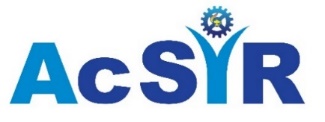 Information related ProcurementSl.No.Particulars of ItemMode of Procurement Date of award of order/Bill Date and selected VendorTotal amount of Procurement 1.Procurement of 10 KVA Invertor (01) and Battery (10)Through LPC (GFR # 155)20th July 2021 (M/s Allied Distributors Add – Shop No-06 Thapar Plaza, G.T. Road Ghaziabad2,33,080.002.Procurement of 10 KVA Invertor (01) and Battery (15)Through LPC (GFR # 155)13th October 2021 (M/s Vijay Shree Distributors, Add – New Arya Nagar Delhi Meerut Road Ghaziabad.2,18,000.003.Procurement of Scanners: 01Through LPC (GFR # 155)13th Dec 2021 (HP Official Website)62,533.004.Procurement of AcSIR table Calendar: 500 calendarsThrough LPC (GFR # 155)Plot No-288, Udyog Kendra-1, Greater Noida (UP)66,640.00